SOP FOR Download Tool1、Click Download Agent  Enter into sw folder  Select “MTK_AllInOne_DA.bin”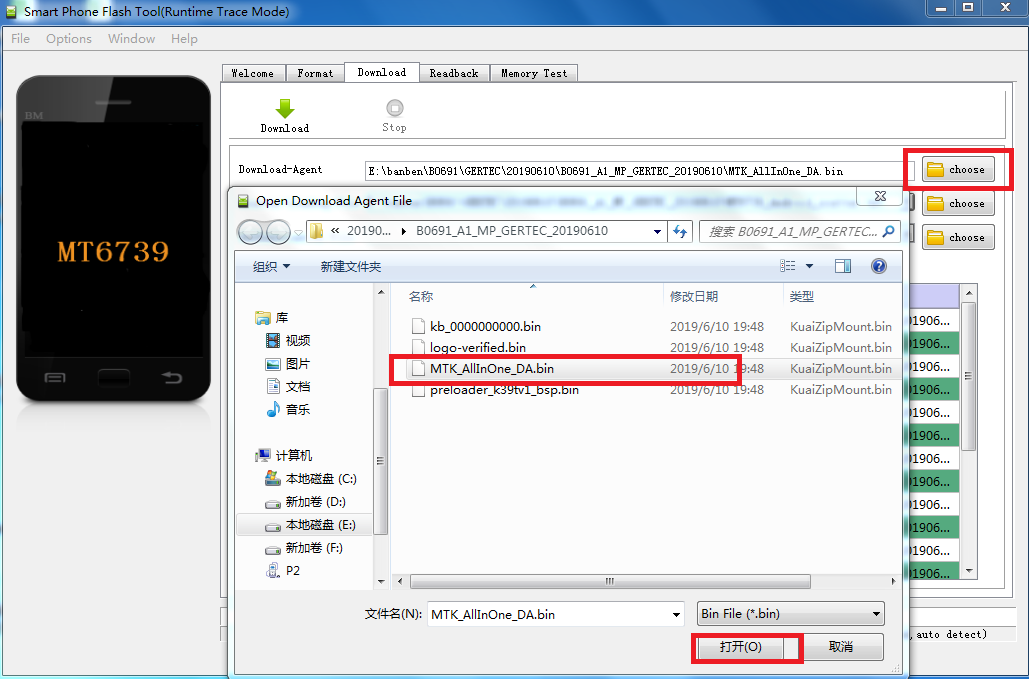 2. Choose scatter file. Do not choose Authentication file.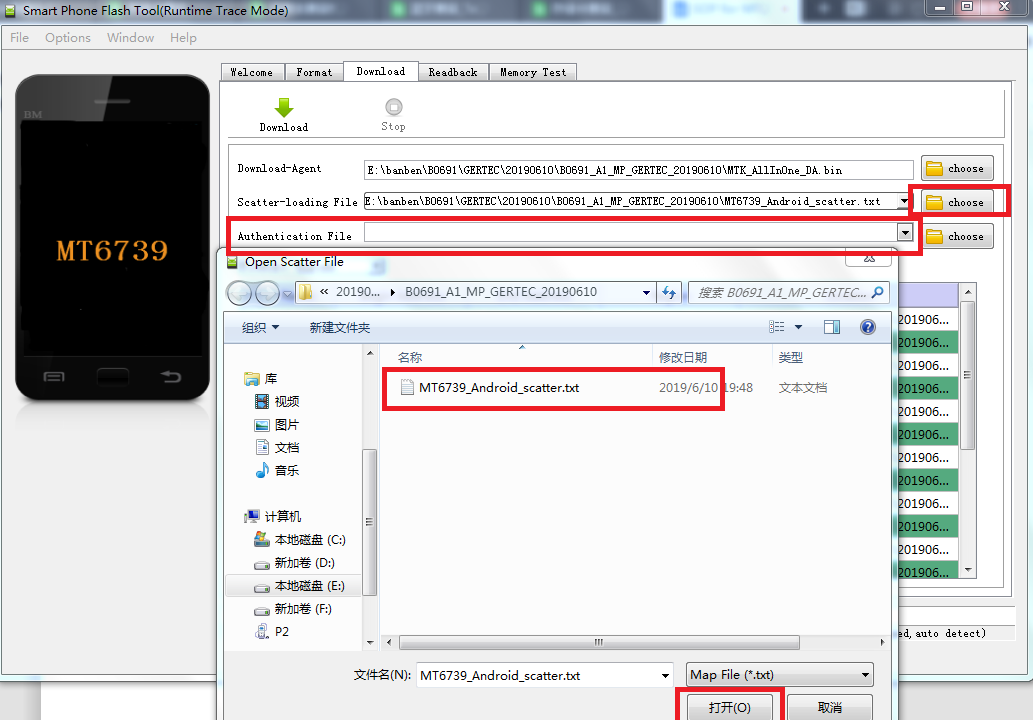 3. Choose Firmware Upgrade and start flash device.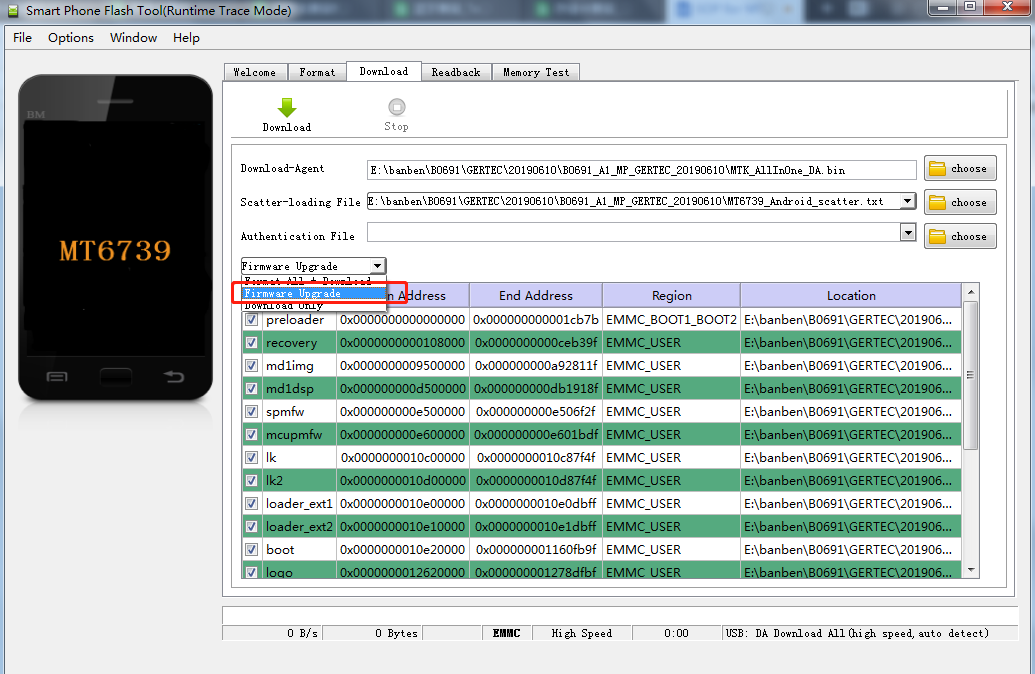 